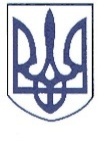                                     РЕШЕТИЛІВСЬКА МІСЬКА РАДА ПОЛТАВСЬКОЇ ОБЛАСТІ(четверта сесія сьомого скликання)                                                        РІШЕННЯ                                         30 березня 2018 року                                                                    №  255-4-VIIПро надання дозволу на виготовлення проекту землеустрою щодо відведення земельної ділянкиКеруючись  Земельним кодексом України, Законом України «Про землеустрій» та розглянувши заяви, міська радаВИРІШИЛА:1. Дати дозвіл Горобець Ларисі Григорівні на виготовлення проекту землеустрою щодо відведення земельної ділянки розміром 0,35 га для ведення особистого селянського господарства за адресою: м. Решетилівка, вул. Новосанжарська, 41.                                                                                                                                                                                                                                                                                                                                                                                                                                                                                                                                                                                                                                                                                                                                                                                                                                                                                                                                                                                                                                                                                                                                                                                                                                                                                                                                                                                                                                    2. Дати дозвіл Педченку Олександру Григоровичу на виготовлення проекту землеустрою щодо відведення земельної ділянки розміром 1,9 га для ведення особистого селянського господарства за адресою:   с. Ганжі.  3. Запропонувати Котку Володимиру Володимировичу (учасник АТО) по питанню щодо відведення земельної ділянки розміром до 2,0 га для ведення особистого селянського господарства звернутись до відділу Держгеокадастру у Решетилівському районі за інформацією щодо вільних земель (12.02.2018).4. Запропонувати Рашевському Максиму Олександровичу (учасник АТО) по питанню щодо відведення земельної ділянки  розміром до 2,0 га для ведення особистого селянського господарства звернутись до відділу Держгеокадастру у Решетилівському районі за інформацією щодо вільних земель (02.03.2018).5. Дати дозвіл Ветушко Юлії Юріївні на виготовлення проекту землеустрою щодо відведення земельної ділянки розміром 0,25 га для будівництва та обслуговування жилого будинку, господарських будівель і споруд за адресою: с. Прокопівка.                                                                                                                                                                                                                                                                                                                                                                                                                                                                                                                                                                                                                                                                                                                                                                                                                                                                                                                                                                                                                                                                                                                                                                                                                                                                                                                                                                                                                                                                                                                                                                                                                                                                                                                                                                                                                                                                                                                                                                                                                                                                                                                                                                                                                                                                                                                                                                                                                                                                                                                                                                                                                                                                                                                                                                                                                                                                      6. Дати дозвіл Ветушку Сергію Миколайовичу на виготовлення проекту землеустрою щодо відведення земельної ділянки розміром 0,25 га для ведення особистого селянського господарства за адресою: с. Прокопівка.                                                                                                                                                                                                                                                                                                                                                                                                                                                                                                                                                                                                                                                                                                                                                                                                                                                                                                                                                                                                                                                                                                                                                                                                                                                                                                                                                                                                                                                                                                                                                                                                                                                                                                                                                                                                                                                                                                                                                                                                                                                                                                                                                                                                                                                                                                                                                                                                                                                                                                                                                                                                                                                                                                                                                                                                                                                                     7. Дати дозвіл Коваленку Максиму Анатолійовичу на виготовлення проекту землеустрою щодо відведення земельної ділянки розміром        0,0020 га (20 кв.м.) для облаштування вхідної групи до стоматологічного кабінету за адресою: м. Решетилівка, вул. Горького, 3 .                                                                                                                                                                                                                                                                                                                                                                                                                                                                                                                                                                                                                                                                                                                                                                                                                                                                                                                                                                                                                                                                                                                                                                                                                                                                                                                                                                                                                                    8. Дати дозвіл Решетилівській територіальній громаді в особі Решетилівської міської ради на виготовлення проекту землеустрою щодо відведення земельної ділянки розміром 0,4087 га для комерційного використання за адресою: м. Решетилівка, вул. Базарна, 3.Секретар міської  ради                                                         О.А.Дядюнова